 Итоговая работа  по английскому языку за 2019-2020  учебный год ученика(цы)____________________класса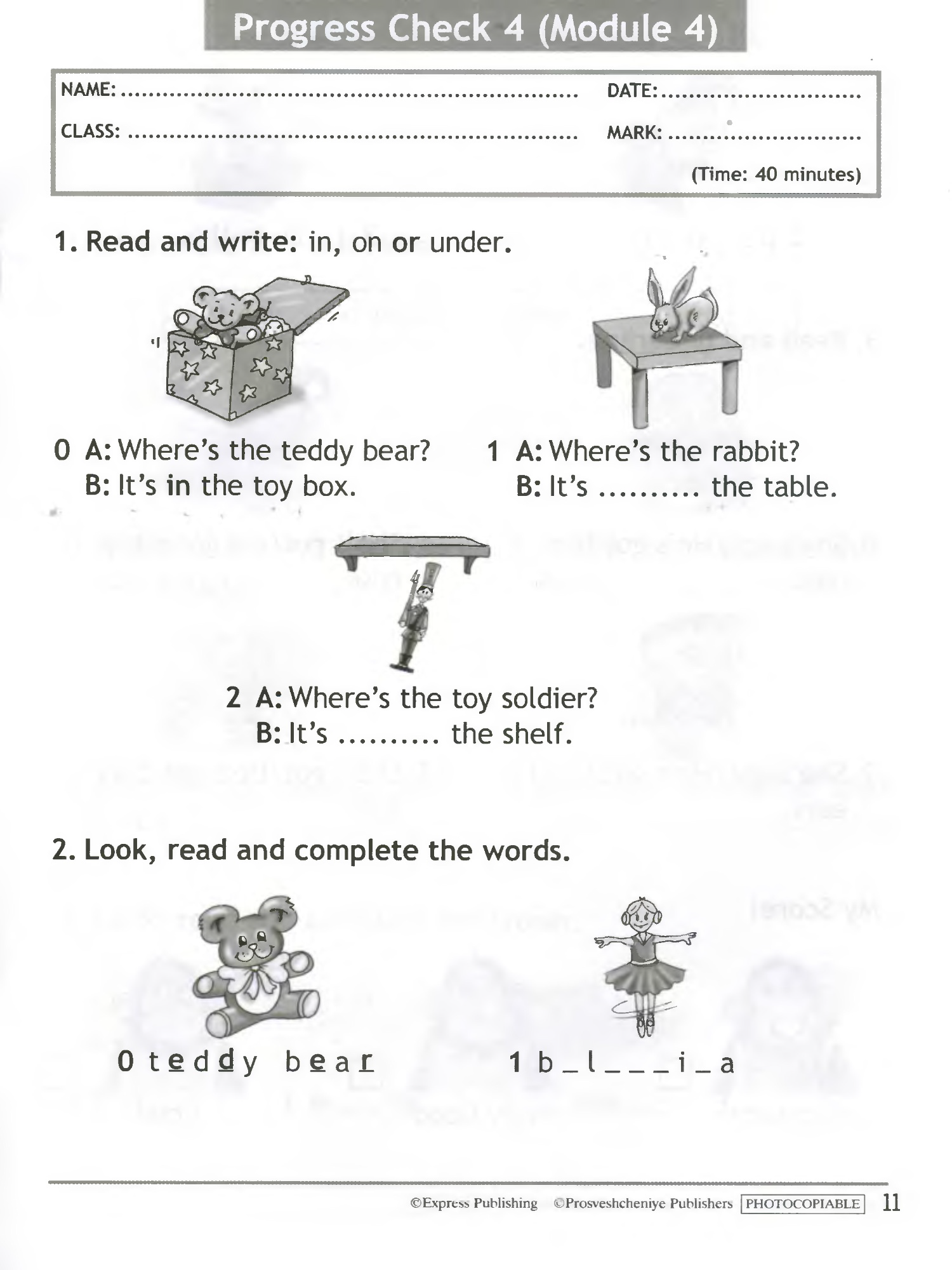 ФИ__________________________________________________________________________________________________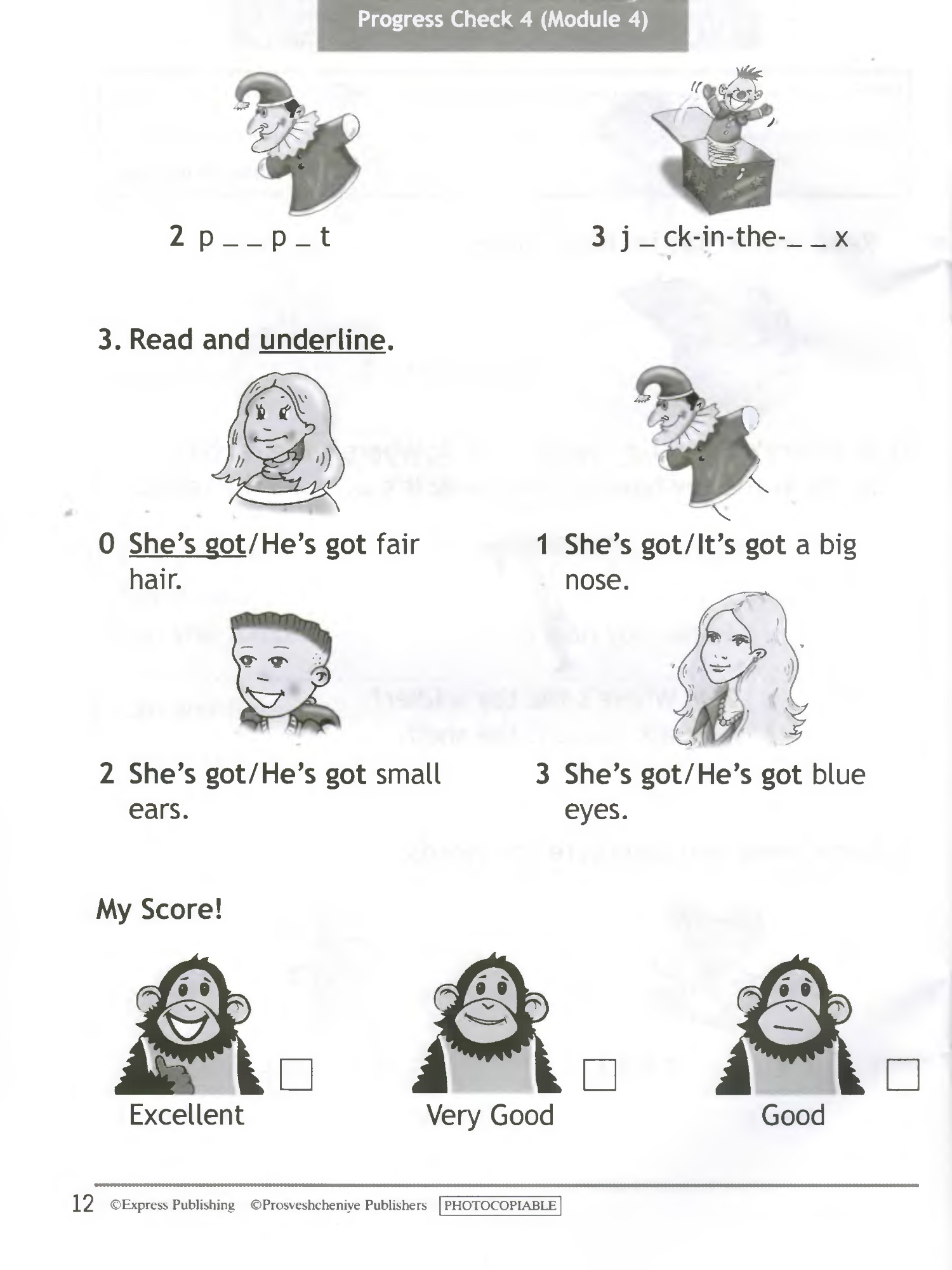 